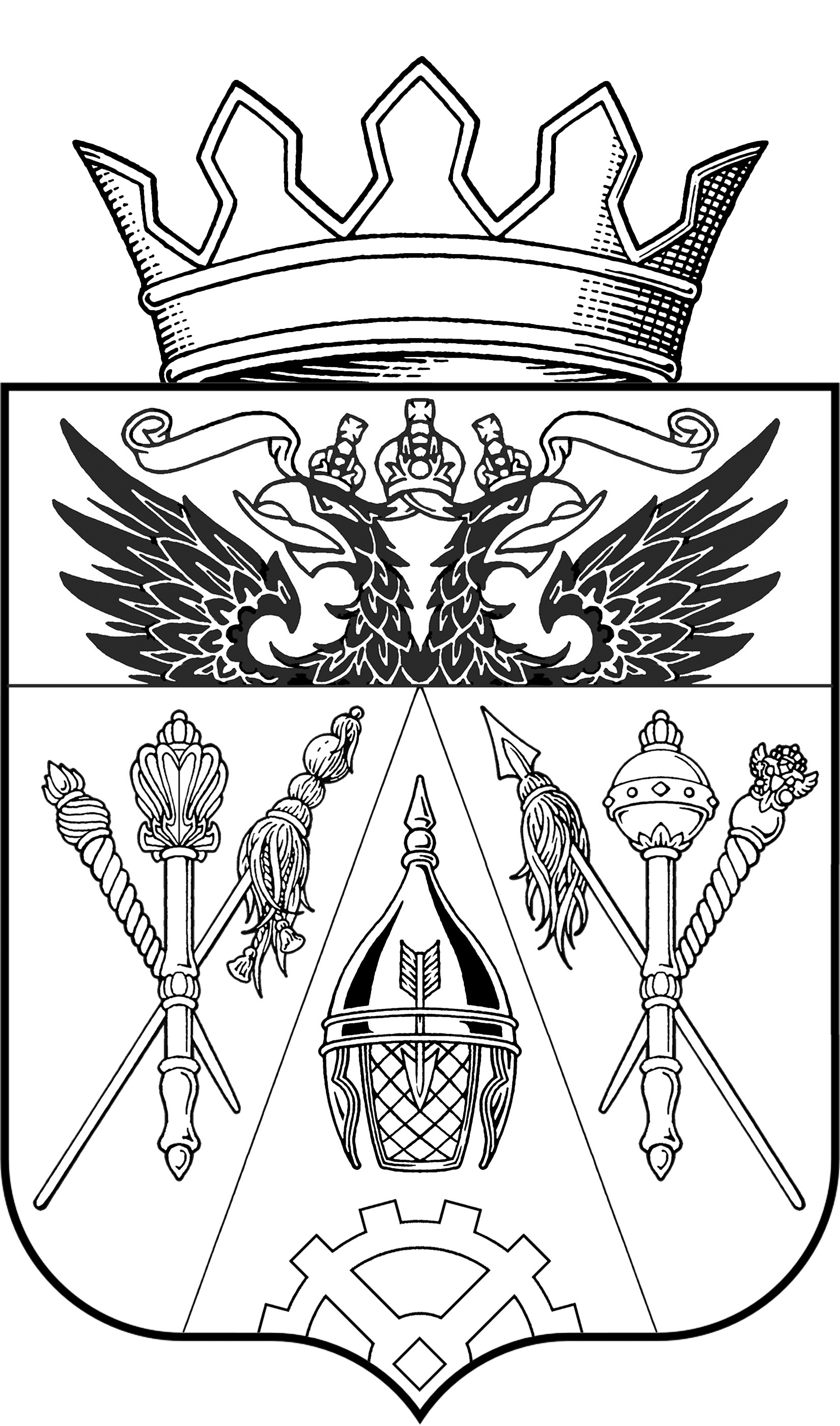 АДМИНИСТРАЦИЯ                                              ВЕРХНЕПОДПОЛЬНЕНСКОГО СЕЛЬСКОГО ПОСЕЛЕНИЯПОСТАНОВЛЕНИЕ    03.09. 2014                                         № 71              х. Верхнеподпольный О предоставлении разрешения на  условно разрешенный вид использования земельного участка- «антенны сотовой, радиолинейной, спутниковой связи», расположенного  по адресу: Ростовская область, Аксайский район, х.Черюмкин, ул.Производственная, участок № 4.          В соответствии с Градостроительным  кодексом Российской Федерации с учетом протокола публичных слушаний и заключения от 01.09.2014г. о результатах публичных слушаний по вопросу предоставления разрешения  на  условно разрешенный вид использования земельного участка- «антенны сотовой, радиолинейной, спутниковой связи», расположенного  по адресу: Ростовская область, Аксайский район, х.Черюмкин, ул.Производственная, участок № 4                                              ПОСТАНОВЛЯЮ:   1. Предоставить разрешение  на  условно разрешенный вид использования земельного участка- «антенны сотовой, радиолинейной, спутниковой связи», расположенного  по адресу: Ростовская область, Аксайский район, х.Черюмкин, ул.Производственная, участок № 4.   2.Опубликовать настоящее постановление в муниципальном печатном органе Верхнеподпольненского сельского поселения газете «Местные ведомости».   3. Контроль за исполнением данного постановления   оставляю за собой.Глава Верхнеподпольненского                                                             сельского поселения                                                                                         Т.Н.Терских